Gau – Königsschießen 2022
des Schützengaues AmmerseeVom 23.09.2022 bis 02.10.2022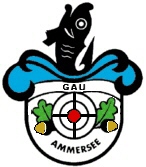 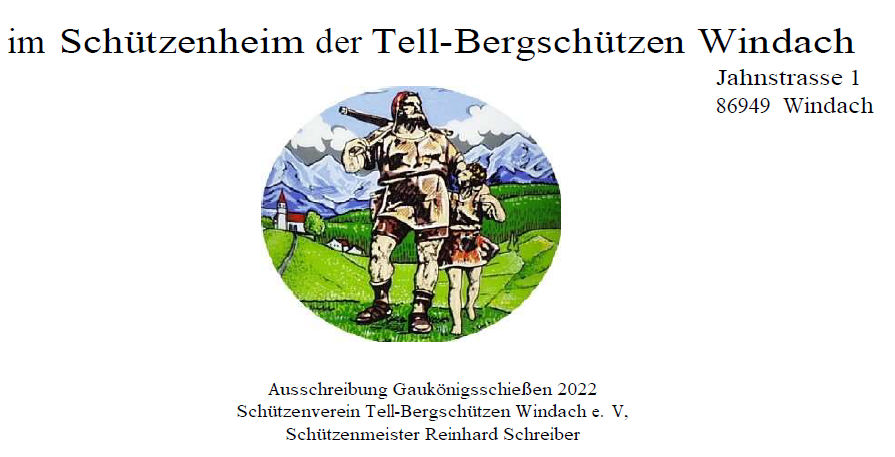 SchießtermineEinteilung der Vereine:Die Gaukönigsproklamation, die Verteilung der Mannschaftspokale, sowie der Geldpreise, findet am Samstag, den 22. Oktober 2022 um 20:00 Uhr in 82279 Eching, Stegener Str. 39-41 statt.Schießprogramm
*LP-Teiler König (rot) werden gedrittelt!**Gaukönig auf 5 Schuss begrenzt; kein Nachkauf möglich!MannschaftspokalJeder Schütze kann nur einmal starten. Aus der Einlage werden die mit „Mannschaft“ gekennzeichneten 20 Schuss gewertet.Die 20 Schuss „Mannschaft“ müssen hintereinander ohne Unterbrechung geschossen werden.In die Wertung kommen Schützen aus folgenden Klassen:2	(LG/LP) Schüler m/w, Jugend m/w, Junioren m/w II2	(LG/LP) Damen I – V 3	(LG/LP) Damen und Herren III – V, Senioren m/w I – V (maximal 3 Schützen)5	(LG/LP) allen Klassen (auch Junioren I) außer Senioren m/wGesamt 12 SchützenJeder Verein erhält eine Urkunde mit den gewerteten Schützen und ihren Ergebnissen.Die besten drei Vereine erhalten einen Wanderpokal.Punktprämien erhalten 2/3 der Starter der jeweiligen Disziplinen/Klassen (abhängig von den Einnahmen).Meisterprämie bis mindestens 5. Platz je KlasseBestimmungenDas Schießen wird gaugeschlossen durchgeführt. Jeder Schütze kann nur für seinen Stammverein starten. Hat ein Schütze seinen Stammverein außerhalb des Gaues Ammersee, so muss er seinen gültigen Schützenausweis vorlegen, aus dem hervorgeht, dass er den RWK oder die Meisterschaft in der Disziplin Luftgewehr, bzw. Luftpistole für einen Verein des Schützengaues Ammersee schießt. Für diesen Verein kann er dann in der eingetragenen Disziplin starten. Gaukönig/in kann nur werden, wer seinen Stammverein (Erstmitglied) im Gau Ammersee hat.Doppelstarts sind nicht möglich.Für den Verlust oder die Beschädigung von Waffen und sonstigen Gegenständen wird vom Ausrichter keine Haftung übernommen.Zur Verfügung stehen 16 Scheibenzug-Schießständen.Schützen/innen, welche am Tag ihres Antretens das 12. Lebensjahr noch nicht erreicht haben, müssen zwingend eine Ausnahmegenehmigung des Landratsamtes vorlegen. Für Eintragungen auf der Boulette ist jeder Schütze mitverantwortlich. Dies gilt auch für die Klasseneinteilung.Unregelmäßigkeiten, oder nur der Versuch zu solchen, ziehen den sofortigen Ausschluss vom Gaukönigsschießen und den Preisverlust nach sich. In allen nicht vorhersehbaren Fällen entscheidet die Gauvorstandschaft des Schützengaues Ammersee unter Ausschluss des Rechtsweges.Wird ein Schuss auf eine Nachbarscheibe abgegeben, so gilt dies als kein Treffer (Wertung 0). Dem Nachbarschützen darf dadurch kein Nachteil entstehen. Die zuständige Aufsicht ist sofort zu verständigen.Hilfsmittel müssen selbst mitgebracht werden und der Sportordnung des DSB entsprechen.Den Anweisungen der Schießstandaufsicht ist unbedingt Folge zu leisten.Die Rangermittlung auf Punkt ergibt sich nach dem besten Tiefschuss. Sollte eine Gleichheit bestehen, so entscheidet der nächste beste Tiefschuss.Die Rangermittlung auf Meister ergibt sich nach der höchsten Ringzahl auf einer der Serien. Sollte eine Gleichheit bestehen, entscheidet die nächste Deckserie und so weiter.In allen Fällen, die nicht in dieser Ausschreibung geregelt sind, wird nach der Schießordnung des BSSB, bzw. der Sportordnung des DSB verfahren.Die Standbelegung wird durch den Veranstalter vorgenommen. Die zum Zeitpunkt des Gaukönigsschießen gültigen Corona-Regeln sind einzuhalten.Das Umkleiden hat in dem dafür vorgesehenen Bereich zu erfolgen, um Störungen des Schießbetriebes beim Standwechsel zu begrenzen.Mit dem Lösen der Boulette erkennt der Schütze die vorstehenden Bedingungen an.DatenschutzMit der Teilnahme an Veranstaltungen des Schützengaues Ammersees erklärt sich der Teilnehmer damit einverstanden, dass seine für die Veranstaltung benötigten Daten und die im Wettkampf erzielten Ergebnisse erfasst und in Papierlisten, Aushängen, Zeitschriften und im Internet veröffentlicht werden.Der Teilnehmer von vorgenannten Veranstaltungen erklärt sich auch damit einverstanden, dass Bilder von ihm, die im Rahmen der Veranstaltung (z.B. Siegerehrung, Wettkampf) entstanden sind, über die Verbandsmedien, die Homepage des Schützengaues Ammersees, Pressedienste sowie sonstige Publikationen des Schützengaues Ammersee veröffentlicht werden dürfen.StartgeldAustragungsortSchießstätte:
Schützenverein Tell-Bergschützen Windach e.V. Jahnstr.186949 Windach



Es stehen 16 Scheibenzug-Schießstände zur Verfügung.Es gelten die aktuellen Corona Bestimmungen.DatumUhrzeit(letzte Scheibenausgabe)VereineFreitag
23.09.202218.00 - 22.00 UhrWindach, Greifenberg, Entraching,Samstag
24.09.202214.00 - 20.00 UhrSchondorf, Eching, Utting, Hechenwang             Allgemein Sonntag  25.09.202214.00 - 20.00 UhrObermühlhausen, Dettenhofen, Dettenschwang,   Rott, HolzhausenFreitag 30.09.202218.00 - 22.00 UhrDießen, Neu-Greifenberg, PflaumdorfSamstag01.10.202214.00 – 20.00 UhrRaisting, Riederau, St. Georgen, Achselschwang, AllgemeinSonntag 02.10.202214.00 - 20.00 UhrAllgemeinLuft-gewehrEinlage:Gaukönig LG
Damen und Herren I-V,Junioren m/w I
rot
5 Schuss**Einlage:Mannschaftspokal
mit Punkt und Meister kombiniert
schwarz
20 SchussEinlage:Punkt u. Meister kombiniertblau10 SchussLuftpistoleEinlage:Gaukönig LP
offene Klasse, 
rot
5 Schuss**Mannschaftspokal
mit Punkt und Meister kombiniert.
schwarz
20 SchussPunkt u. Meister kombiniertblau10 SchussAuflage LG/LP*Einlage:Gaukönig Auflage
Senioren m/w 1971 und früher
rot
5 Schuss**Mannschaftspokal
mit Punkt und Meister kombiniert
schwarz
20 SchussPunkt u. Meister kombiniertblau10 SchussJugend LG/LP*EinlageGaukönig Jugend
Schüler, Jugend, Junioren m/w II
rot
5 Schuss**Mannschaftspokal
mit Punkt und Meister kombiniert.
schwarz
20 SchussPunkt u. Meister kombiniertblau 10 SchussJahrgangstabelle:Jahrgangstabelle:Jahrgangstabelle:KlasseAlterJahrgangSchüler II (m/w), mit Ausnahmegenehmigung10 – 112011 - 2012Schüler I (m/w)12 – 142008 – 2010Jugend (m/w)15 – 162006– 2007Junioren II (m/w)17 – 182004 – 2005Junioren I (m/w)(werden bei Damen/Herren I gewertet)19 – 202002 – 2003Damen/Herren I-V 21 und älter2001 und früher Senioren m/w (Auflage)51 und älter1971 und früherDamen, Herren, Junioren I, Senioren Nachkauf Punkt/Meister unbegrenzt12,-€2,- €Schüler, Jugend, Junioren II     8,-€Nachkauf Punkt/Meister unbegrenzt                   2,-€